      Tržaška cesta 21, 1000 Ljubljana		T: 01 478 16 50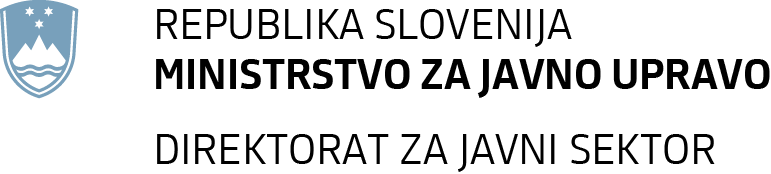 		E: gp.mju@gov.si		www.mju.gov.si     Datum: 11. 4. 2024SKUPNI KADROVSKI NAČRT (SKN) ORGANOV DRŽAVNE UPRAVEZA LETI 2023 in 2024ČISTOPISNa podlagi šestega odstavka 21. člena Zakona o Vladi Republike Slovenije (Uradni list RS, št. 24/05 – uradno prečiščeno besedilo, 109/08, 38/10 – ZUKN, 8/12, 21/13, 47/13 – ZDU-1G, 65/14 in 55/17), 43. in 44. člena Zakona o javnih uslužbencih (Uradni list RS, št. 63/07 – uradno prečiščeno besedilo, 65/08, 69/08 – ZTFI-A, 69/08 – ZZavar-E, 40/12 – ZUJF, 158/20 – ZIntPK-C, 203/20 – ZIUPOPDVE, 202/21 – odl. US in 3/22 – ZDeb) in 64. člena Zakona o izvrševanju proračunov Republike Slovenije za leti 2023 in 2024 (Uradni list RS, št. 150/22) je Vlada Republike Slovenije na 29. redni seji dne 22. 12. 2022 pod točko 6.22 s sklepom št. 10002-8/2022/16 sprejela Skupni kadrovski načrt (SKN) organov državne uprave za leti 2023 in 2024.SKN za leti 2023 in 2024 je bil dopolnjen oz. spremenjen na sejah Komisije Vlade Republike Slovenije za administrativne zadeve in imenovanja oz. sejah Vlade Republike Slovenije zaradi trajnih prenosov kvot med organi državne uprave in povečanj:SKN za leti 2023 in 2024 je bil dopolnjen oz. spremenjen na sejah Komisije Vlade Republike Slovenije za administrativne zadeve in imenovanja oz. sejah Vlade Republike Slovenije zaradi začasnih prenosov kvot med organi državne uprave:SKN za leti 2023 in 2024 se spremeni tudi zaradi prenehanja začasnih sporazumov prenosov kvot med organi državne uprave: SKN za leti 2023 in 2024 se zaradi reorganizacije vlade na podlagi 2. člena Zakona o spremembah Zakona o Vladi Republike Slovenije (Uradni list RS, št. 163/22), po sklepu Vlade Republike Slovenije št. 10002-8/2022/28 z dne 20.4.2023 spremeni tako, da se:173 zaposlitev iz Službe Vlade Republike Slovenije za razvoj in evropsko kohezijsko politiko prenese na Ministrstvo za kohezijo in regionalni razvoj, 78 zaposlitev iz Službe Vlade Republike Slovenije za digitalno preobrazbo prenese na Ministrstvo za digitalno preobrazbo,od 542 zaposlitev iz Ministrstva za gospodarski razvoj in tehnologijo prenese 485 zaposlitev na Ministrstvo za gospodarstvo, turizem in šport, 49 zaposlitev na Ministrstvo za kohezijo in regionalni razvoj, 6 zaposlitev na Ministrstvo za visoko šolstvo, znanost in inovacije in 2 zaposlitvi na Ministrstvo za okolje, podnebje in energijo,od 534 zaposlitev iz Ministrstva za infrastrukturo prenese 153 zaposlitev na Ministrstvo za okolje, podnebje in energijo in 12 zaposlitev na Ministrstvo za naravne vire in prostor,od 1.498 zaposlitev iz Ministrstva za okolje in prostor prenese 1.015 zaposlitev na Ministrstvo za naravne vire in prostor, 471 zaposlitev na Ministrstvo za okolje, podnebje in energijo in 12 zaposlitev na Ministrstvo za solidarno prihodnost,  od 515 zaposlitev iz Ministrstva za delo, družino, socialne zadeve in enake možnosti prenese 67 zaposlitev na Ministrstvo za solidarno prihodnost, od 407 zaposlitev iz Ministrstva za zdravje prenese 7 zaposlitev na Ministrstvo za solidarno prihodnost, od 577 zaposlitev iz Ministrstva za javno upravo prenese 202 zaposlitvi na Ministrstvo za digitalno preobrazbo, od 422 zaposlitev iz Ministrstva za izobraževanje, znanost in šport prenese 275 zaposlitev na Ministrstvo za vzgojo in izobraževanje, 133 zaposlitev na Ministrstvo za visoko šolstvo, znanost in inovacije in 14 zaposlitev na Ministrstvo za gospodarstvo, turizem in šport.Število dovoljenih zaposlitev po Skupnem kadrovskem načrtu (SKN) v organih državne upraveza leti 2023 in 2024 je naslednje:*število pripravnikov naj bi bilo s sklepom Vlade RS določeno naknadnoZap. št.Sprejeto dneŠtevilka sklepa Trajni prenosi kvot med organi državne uprave na podlagi sklenjenih sporazumov in povečanj 1.28.2.202310002-3/2023/3iz MKGP (-1) v Vladne službe odgovorne predsedniku Vlade RS, SVZ (+1)2.28.2.202310002-3/2023/3iz MZ (-1) v MJU (+1)3.14.3.202310002-8/2022/23iz MZ (-2) v MJU (+2)4.18.4.202310002-8/2022/26iz MZ (-1) v MDDSZEM (+1)5.18.4.202310002-8/2022/26iz MJU (-1) v MKGP (+1)6.18.4.202310002-8/2022/26iz MKGP (-1) v Vladne službe odgovorne generalnemu sekretarju Vlade RS, UOIM (+1)7.18.7.202310002-8/2022/31iz UIKS (-6) v MP (+6)8.18.7.202310002-8/2022/31iz MDDSZEM (-7) v MSP (+7)9.18.7.202310002-8/2022/31iz MK (-1) v MSP (+1)10.20.7.202351104-24/2023/3MZEZ povečanje za 22 (projekt RS VS 2024-25)11.17.8.202310002-8/2022/41MKGP povečanje za 138 (od tega 137 za prenos kvot TP OP EKT kohezija v SKN)12.17.8.202310002-8/2022/41MKRR povečanje za 44 (za prenos kvot TP OP EKT kohezija v SKN)13.17.8.202310002-8/2022/41MDDSZEM povečanje za 3 za leto 2024 (za prenos kvot TP OP EKT kohezija v SKN)14.17.8.202310002-8/2022/41iz MDDSZEM (-1) v MSP (+1)15.13.9.202310002-8/2022/45Vladne službe odgovorne predsedniku Vlade RS, KPV povečanje za 1016.13.9.202310002-8/2022/45MNVP povečanje za 517.13.9.202310002-8/2022/45MNVP povečanje za 21 (za prenos kvot TP OP EKT kohezija v SKN)18.13.9.202310002-8/2022/45MVI povečanje za 2 pripravnika, MVŠZI povečanje za 3 pripravnike19. 11.4.202410002-11/2023/9iz MDDSZEM (-1) v MSP (+1)Zap. št.Sprejeto dneŠtevilka sklepa Začasni prenosi kvot med organi državne uprave na podlagi sklenjenih sporazumov 1a.23.1.202310002-8/2022/19iz SVRK (-3) v UE (+3), začasno za leto 20232a.18.4.202310002-8/2022/26iz MF (-1) v Vladne službe odgovorne generalnemu sekretarju Vlade RS, UOIM (+1), začasno za obdobje 12.5.2022 do 4.3.2023; se podaljša do 4.9.20233a.18.7.202310002-8/2022/31iz MORS,SV (-1) MZZ MZEZ (+1); začasno za obdobje 1.8.2019 do 31.7.2023; se podaljša do 31.12.2024 (predlagano do 31.7.2025)4a.17.8.202310002-8/2022/41iz MGTŠ (-1) v MZEZ (+1), začasno za obdobje od 1.7.2023 do 31.12.2024 (predlagano do 30.6.2026);nadaljevanje prenosa po sklepu Vlade RS št.10002-5/2022/3 z dne 16.8.20225a.17.8.202310002-8/2022/41iz MVZI (-1) v MZEZ (+1), začasno za obdobje od 1.8.2023 do 4.9.2024; nadaljevanje prenosa po sklepu Vlade RS št.10002-5/2020/22 z dne 13.10.20206a.28.9.202310002-11/2023/6iz Urad Slovenci (-1) v MZEZ (+1); začasno za obdobje od 11.9.2023 do 31.8.20247a.28.9.202310002-11/2023/6iz MGTŠ(-1) v MZEZ (+1); začasno za obdobje od 28.8.2023 do 31.7.20278a.28.9.202310002-11/2023/6iz SV (-7) v Vladne službe odgovorne predsedniku Vlade RS,  (+7); začasno za obdobje od 1.1.2024 do 31.12.20259a.28.9.202310002-11/2023/6 iz MF (-1)+1 (v letu 2024) v Vladne službe odgovorne generalnemu sekretarju Vlade RS, UOIM (+1)-1 (v letu 2024), začasno za obdobje 12.5.2022 do 4.3.2023, se podaljša do 4.9.2023, se podaljša do 31.12.202310a.28.9.202310002-11/2023/6(38) zaposlitev za Vladne službe odgovorne generalnemu sekretarju Vlade RS, UOIM, ki so bile v skladu s sklepom Vlade Republike Slovenije, št. 10002-9/2021/30 z dne 13. 5. 2022, določene kot dovoljene zaposlitve za določen čas najdlje 2 leti za zagotovitev ustrezne kadrovske popolnitve za opravljanje dela na omenjenem uradu. Predlog SKN za leti 2024 in 2025 se s tem, glede na sprejeti SKN za leti 2023 in 2024 (z vključenimi spremembami), ne povečuje.Zap. št.DatumŠtevilka sklepa Prenehanje začasnih sporazumov prenosov kvot med organi državne uprave 1z.14.03.202310002-8/2022/23iz MI (-1)+1 v Vladne službe odgovorne generalnemu sekretarju Vlade RS, UOIM (+1)-1, začasno za obdobje od 12.5.2022 do 4.3.2023; predčasno prenehanje z dnem 1.2.20232z.20.4.202310002-8/2022/28iz MORS (-1)+1 v Vladne službe odgovorne generalnemu sekretarju Vlade RS, UOIM (+1)-1, začasno za obdobje 12.5.2022 do 4.3.2023; prenehanje veljavnosti začasnega prenosa3z.29.5.202310002-8/2022/6iz MDDSZEM (-1)+1 v Vladne službe odgovorne generalnemu sekretarju Vlade RS, UOIM (+1)-1, začasno za obdobje od 20.6.2022 do 4.3.2023; prenehanje veljavnosti začasnega sporazuma4z.1.8.202310002-8/2022/31iz SVRK MKRR(-1)+1 v MZZ MZEZ (+1)-1, začasno za obdobje od 1.12.2020 do 30.11.2022, podaljšano do 30.6.2023; prenehanje veljavnosti začasnega prenosa5z.1.8.202310002-20/2019/3Iz MP (-1)+1 v MZZ MZEZ (+1)-1, začasno za obdobje od 2.5.2013 do 1.5.2017; se podaljša 1.5.2018; se podaljša do 31.7.2023; prenehanje veljavnosti začasnega prenosa6z.17.8.202310002-5/2022/3 iz MGRT MGTŠ (-1)+1 v MZZ MZEZ (+1)-1, začasno za obdobje 1.7.2022 do 30.6.2023; prenehanje veljavnosti začasnega sporazuma7z.17.8.202310002-5/2020/22iz MIZŠ MVZI (-1)+1 v MZZ MZEZ (+1)-1, začasno za obdobje od 10.2.2020 do 31.7.2023; prenehanje veljavnosti začasnega prenosaOrgani državne uprave Število dovoljenih zaposlitev po sklepu vlade, št. 10002-8/2022/16 z dne 22.12.2022 z vključenimi spremembamiŠtevilo dovoljenih zaposlitev po sklepu vlade, št. 10002-8/2022/16 z dne 22.12.2022 z vključenimi spremembamiKvote za zaposlitev pripravnikov po sklepu  vlade, št. 10002-8/2022/16 z dne 22.12.2022 z vključenimi spremembamiKvote za zaposlitev pripravnikov po sklepu  vlade, št. 10002-8/2022/16 z dne 22.12.2022 z vključenimi spremembamiSKN 2023SKN 2024SKN 2023SKN 2024VLADNE SLUŽBE ODGOVORNE PREDSEDNIKU VLADE RS75175177VLADNE SLUŽBE ODGOVORNE GENERALNEMU SEKRETARJU VLADE RS36336222URAD VLADE RS ZA SLOVENCE V ZAMEJSTVU IN PO SVETU222200SKUPAJ  (vladne službe)1.1361.13599MINISTRSTVO ZA FINANCE4.3414.3424242MINISTRSTVO ZA KOHEZIJO IN REGIONALNI RAZVOJ26727011MINISTRSTVO ZA ZUNANJE IN EVROPSKE ZADEVE74874866MINISTRSTVO ZA PRAVOSODJE29529577MINISTRSTVO ZA GOSPODARSTVO, TURIZEM IN ŠPORT49849844MINISTRSTVO ZA KMETIJSTVO, GOZDARSTVO IN PREHRANO1.0931.09399MINISTRSTVO ZA INFRASTRUKTURO 36936922MINISTRSTVO ZA NARAVNE VIRE IN PROSTOR1.0531.0531010MINISTRSTVO ZA OKOLJE, PODNEBJE IN ENERGIJO62662666MINISTRSTVO ZA DELO, DRUŽINO, SOCIALNE ZADEVE IN ENAKE MOŽNOSTI44044333MINISTRSTVO ZA ZDRAVJE40040066MINISTRSTVO ZA SOLIDARNO PRIHODNOST969600MINISTRSTVO ZA JAVNO UPRAVO37537533MINISTRSTVO ZA DIGITALNO PREOBRAZBO28028044MINISTRSTVO ZA KULTURO24124122MINISTRSTVO ZA VZGOJO IN IZOBRAŽEVANJE27527555MINISTRSTVO ZA VISOKO ŠOLSTVO, ZNANOST IN INOVACIJE13913955MINISTRSTVO ZA NOTRANJE ZADEVE67768266MINISTRSTVO ZA OBRAMBO1.2341.2341111UPRAVNE ENOTE2.4112.3952323SKUPAJ (civilni del)16.99416.989164164Policija8.2418.2418282Slovenska vojska*7.1627.17000Uprava RS za izvrševanje kazenskih sankcij96796744SKUPAJ SKN33.36433.367250250